Supplementary MaterialSupplementary Table 1: Absolute numbers and proportions of NK and T lymphocytes subsets in pig blood, and effect of age, sex and melanoma occurrence on those phenotypes. Means, SD and 95% CI of mean obtained for the 36 pigs sampled from 3 to 21 weeks (n=161). Effects of age, sex and melanoma occurrence were calculated by likelihood ratio tests. All significant results are in bold.Supplementary Table 2: Absolute numbers and proportions of the B cells in pig blood, and effect of age, sex and melanoma occurrence on those phenotypes. Means, SD and 95% CI of mean obtained for the 36 pigs sampled from 3 to 21 weeks (n=161). Effects of age, sex and melanoma occurrence were calculated by likelihood ratio tests. All significant results are in bold.Supplementary Table 3: Absolute numbers and proportions of the different myeloid cell subsets in pig blood, and effect of age, sex and melanoma occurrence on those phenotypes. Means, SD and 95% CI of mean obtained for the 36 pigs sampled from 3 to 21 weeks (n=161, except for monocytes where n=153). Effects of age, sex and melanoma occurrence were calculated by likelihood ratio tests. All significant results are in bold.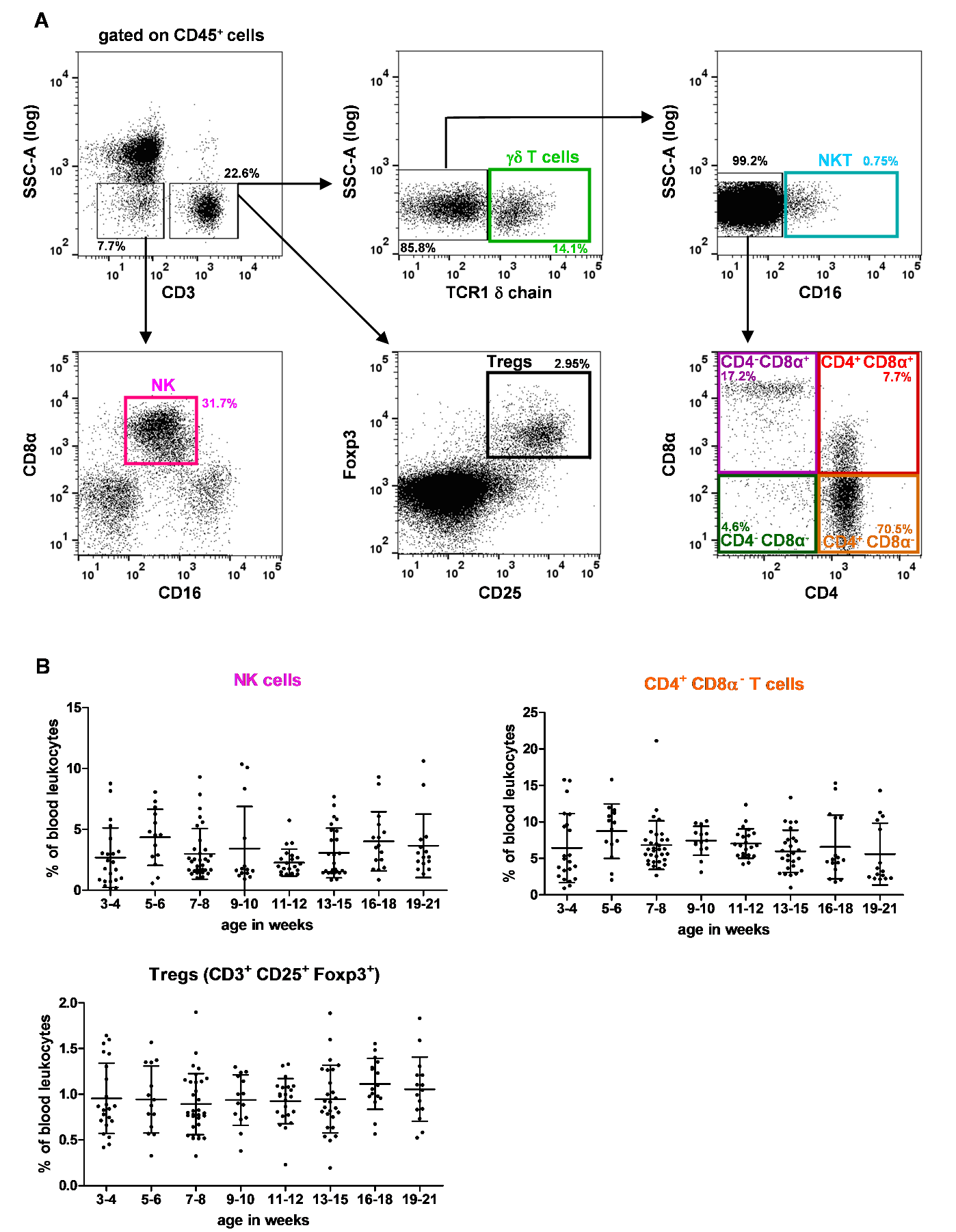 Supplementary Figure 1: NK, γδ T cells, CD4 T helper, cytotoxic CD8 T lymphocytes and Tregs in swine peripheral blood. (A) Gating strategy to identify NK, NKT, γδ T, CD4 T helper, cytotoxic CD8 T lymphocytes and Tregs in PBLs. Cells were first gated on the CD45+ population described in Figure 1A. CD3+ and CD3- cells were gated (upper left panel). NK cells were identified as CD8α+ CD16+ cells within the CD3- gate (lower left panel). Among CD3+ T cells, γδ T cells were characterized by their expression of TCR1 δ chain (upper middle panel). CD3+ T cells, not expressing TCR1 δ chain, were then analyzed for their expression of CD16 (upper right panel). CD3+ TCR1  chain- CD16+ cells corresponded to NKT cells. Among CD3+ TCR1  chain- CD16- cells, CD4 and CD8α expressions were finally analyzed (lower right panel): CD4+ CD8α+/- corresponded to CD4 T helper cells and CD4- CD8α+ to cytotoxic T lymphocytes. Tregs were defined as CD25+ Foxp3+ among CD3+ T cells (lower middle panel). Percentages of the parent populations are shown on each dot plot. In all panels, 10000 events are represented except for NKT cells’ gating where 100000 events are represented. (B) Kinetics of the percentages of NK, CD4+ CD8α- T lymphocytes and Tregs in PBLs. Lines represent the means with SEM. Significant differences are represented with bars (* p < 0.05, ** p < 0.01 and *** p < 0.001).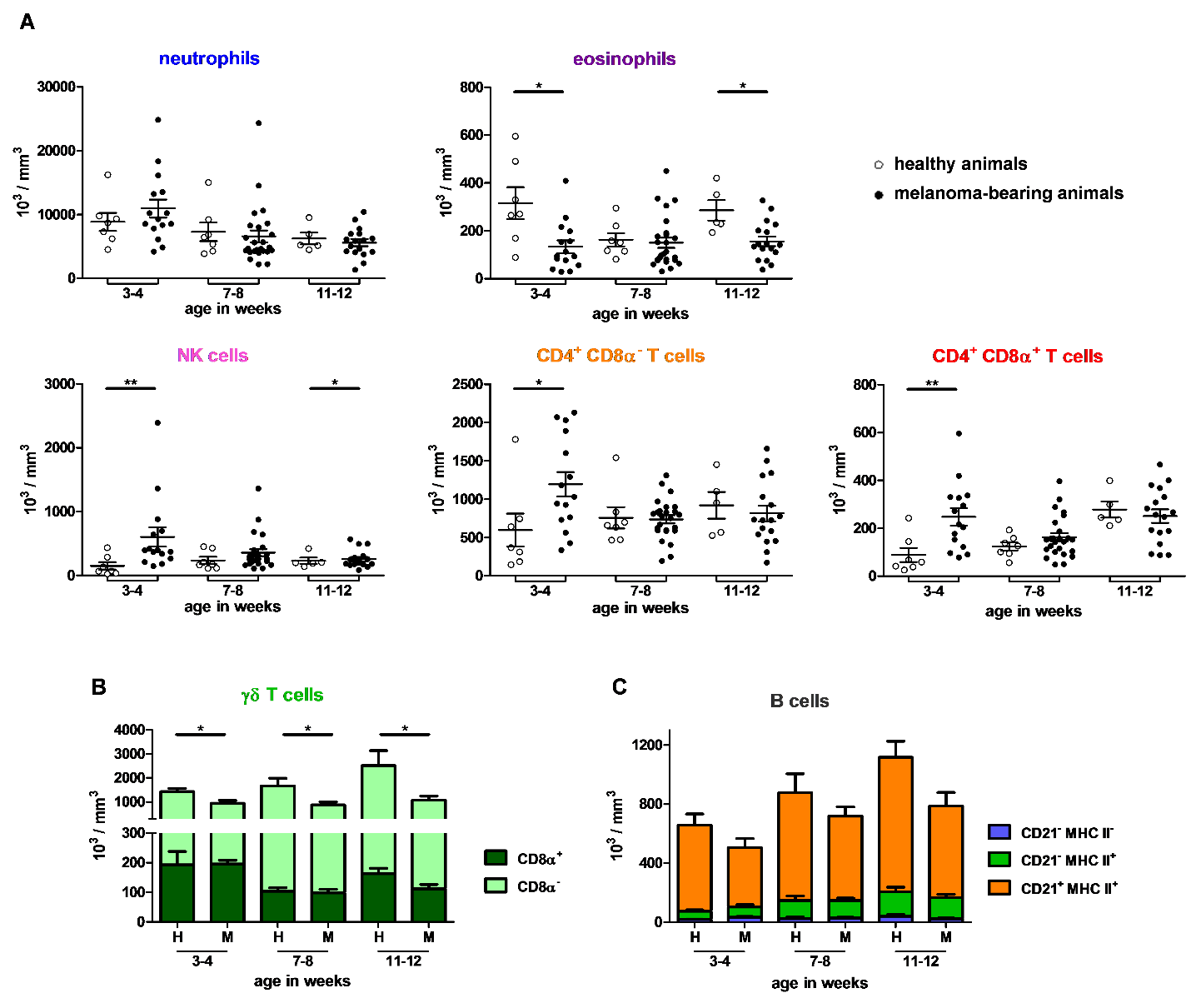 Supplementary Figure 2: Effect of melanoma occurrence on immune blood cell counts of MeLiM pigs. (A) Absolute count number of neutrophils, eosinophils, NK cells, CD4+ CD8α- T cells and CD4+ CD8α+ T cells in blood from healthy and melanoma-bearing pigs aged of 3-4, 7-8 and 11-12 weeks. Absolute count number (B) of γδ T cells depending on their expression of CD8α and (C) of B cells depending on their expressions of CD21 and MHC II in blood from healthy (H) and melanoma-bearing (M) pigs aged of 3-4, 7-8 and 11-12 weeks. Lines represent the means with SEM. Healthy and melanoma-bearing pigs at each age were compared using a Mann-Whitney test and significant differences are represented with bars (* p < 0.05).cells
(phenotype)MeanSD95% CI of mean95% CI of mean unit(p) effects of(p) effects of(p) effects ofcells
(phenotype)MeanSDlower upper unitagesexmelanomaNK cells424396363486103 cells / mm30.5360.4170.001(CD3- CD8α+ CD16+)3.22.32.83.5% of PBLs0.2910.198< 0.001T cells3299140430803517103 cells / mm30.0020.8110.005(CD3+)25.6924.227% of PBLs0.0010.4650.008NKT cells47.239.541.153.4103 cells / mm3< 0.0010.1850.285(CD3+ TCR1 δ chain- CD16+)0.40.30.30.4% of PBLs< 0.0010.0850.9741.41.11.31.6% of T cells< 0.0010.1480.263γδ T cells128182411531410103 cells / mm30.0090.795< 0.001(CD3+ TCR1 δ chain+)9.96910.9% of PBLs< 0.0010.926< 0.00137.213.635.139.3% of T cells0.0020.511< 0.001CD8α+ γδ T cells14.17.512.915.3% of γδ T cells< 0.0010.082< 0.001(CD3+ TCR1 δ chain+ CD8α+)14.17.512.915.3% of γδ T cells< 0.0010.082< 0.001CD4+ CD8α- T helper833436765900103 cells / mm3< 0.0010.0570.174(CD3+ TCR1 δ chain- CD16- CD4+ CD8α-)6.63.36.17.1% of PBLs0.0830.0170.04726.811.52528.6% of T cells< 0.0010.014< 0.001CD4+ CD8α+ T cells255140233277103 cells / mm3< 0.0010.9140.001(CD3+ TCR1 δ chain- CD16- CD4+ CD8α+)21.11.82.2% of PBLs< 0.0010.579< 0.0018.34.27.68.9% of T cells< 0.0010.860< 0.001CD4- CD8α+ cytotoxic T cells685395623746103 cells / mm30.0030.0640.115(CD3+ TCR1 δ chain- CD16- CD4- CD8α+)5.22.44.95.6% of PBLs0.0020.0400.21620.66.819.621.7% of T cells0.151< 0.0010.220CD4- CD8α- T cells199250160238103 cells / mm3< 0.0010.3570.013(CD3+ TCR1 δ chain- CD16- CD4- CD8α-)1.51.71.21.8% of PBLs< 0.0010.3280.0585.764.86.6% of T cells< 0.0010.3900.283Tregs12456.8115133103 cells / mm30.0060.9920.915(CD3+ CD25+ Foxp3+)10.30.91% of PBLs0.6320.6690.5403.913.74% of T cells< 0.0010.706< 0.001CD4+ CD8α- Tregs63.79.962.265.3% of Tregs0.1080.925< 0.001(CD3+ CD25+ Foxp3+ CD4+ CD8α-)63.79.962.265.3% of Tregs0.1080.925< 0.001CD4+ CD8α+ Tregs16.87.815.618% of Tregs< 0.0010.2520.155(CD3+ CD25+ Foxp3+ CD4+ CD8α+)16.87.815.618% of Tregs< 0.0010.2520.155CD4- CD8α+ Tregs12.55.2411.713.3% of Tregs0.0410.033< 0.001(CD3+ CD25+ Foxp3+ CD4- CD8α+)12.55.2411.713.3% of Tregs0.0410.033< 0.001CD4- CD8α- Tregs6.93.46.47.5% of Tregs0.5270.5550.008(CD3+ CD25+ Foxp3+ CD4- CD8α-)6.93.46.47.5% of Tregs0.5270.5550.008cells
(phenotype)MeanSD95% CI of mean95% CI of mean unit (p) effects of (p) effects of (p) effects ofcells
(phenotype)MeanSDlower upper unitagesexmelanomaB cells9286258311025103 cells / mm3< 0.0010.3920.013(CD79a+)6.93.66.37.4% of PBLs< 0.0010.5700.008MHC II+ CD21+ B cells78.87.177.779.9% of B cells< 0.0010.398< 0.001(CD179a+ MHC II+ CD21+)78.87.177.779.9% of B cells< 0.0010.398< 0.001MHC II+ CD21- B cells17.36.316.318.8% of B cells< 0.0010.894< 0.001(CD179a+ MHC II+ CD21-)17.36.316.318.8% of B cells< 0.0010.894< 0.001MHC II- CD21- B cells3.62.83.14% of B cells0.0010.3200.067(CD179a+ MHC II- CD21-)3.62.83.14% of B cells0.0010.3200.067cells
(phenotype)MeanSD95% CI of mean95% CI of mean unit (p) effects of (p) effects of (p) effects ofcells
(phenotype)MeanSDlower upper unitagesexmelanomacDC13.83.83.24.3103 cells / mm3< 0.0010.1060.814(FSCmed SSCmed MHC IIhigh CD14- CD163-/low CADM1high CD172amed) 0.030.020.020.03% of PBLs< 0.0010.1280.607cDC25.56.74.46.5103 cells / mm30.0490.0950.054(FSCmed SSCmed MHC IIhigh CD14- CD163-/low CADM1med CD172ahigh)0.040.050.030.05% of PBLs0.0050.0300.021CD163- monocytes10015009231079103 cells / mm30.0080.9110.517(FSCmed SSCmed CD172a+ CD163-)7.32.07.07.6% of PBLs0.0100.5711.00060.212.258.362.1% of monocytes< 0.0010.1140.832CD163+ monocytes719641619819103 cells / mm3< 0.0010.1970.690(FSCmed SSCmed CD172a+ CD163+)5.02.44.65.4% of PBLs< 0.0010.0170.89539.812.237.941.8% of monocytes< 0.0010.1240.780Type I monocytes499285454545103 cells / mm30.0130.6240.555(FSCmed SSCmed CD172a+ 3.71.33.53.9% of PBLs0.0120.7550.856CD163- CD14+ MHC II-)30.7929.332.2% of monocytes< 0.0010.0620.831Type II monocytes349256308390103 cells / mm30.0040.6750.463(FSCmed SSCmed CD172a+2.61.42.32.8% of PBLs0.0060.3660.938CD163- CD14low MHC II+)21.11019.522.7% of monocytes0.0010.9600.943Type III monocytes 151251111191103 cells / mm3< 0.0010.9520.092(FSCmed SSCmed CD172a+ 11.20.81.2% of PBLs< 0.0010.3720.650CD163+ CD14+ MHC II-)8.28.86.89.6% of monocytes< 0.0010.7190.608Type IV monocytes457264414499103 cells / mm30.2630.2850.880(FSCmed SSCmed CD172a+ 3.41.33.23.6% of PBLs0.7380.0210.208CD163+ CD14low MHC II+)28.28.1126.929.5% of monocytes0.0610.1800.123Neutrophils7150442664617839103 cells / mm3< 0.0010.3740.698(FSCmed SSChigh PG68A+)5011.148.351.7% of PBLs< 0.0010.0930.010Eosinophils245214211278103 cells / mm3< 0.0010.3670.003(FSCmed SSChigh PG68A-/low)1.81.21.62% of PBLs< 0.0010.6600.001